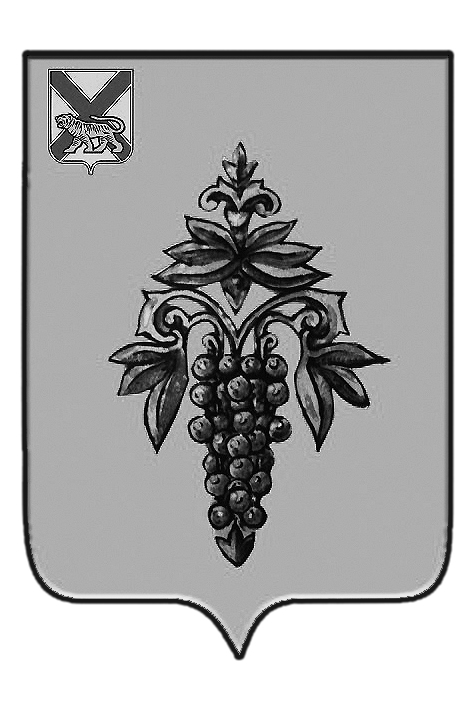 ДУМА ЧУГУЕВСКОГО МУНИЦИПАЛЬНОГО РАЙОНА Р  Е  Ш  Е  Н  И  Е	На основании статьи 16 Устава Чугуевского муниципального района, Дума Чугуевского муниципального районаРЕШИЛА:	1. Принять Правила использования водных объектов общего пользования, расположенных на территории Чугуевского муниципального района, для личных и бытовых нужд.	2.  Направить указанное решение главе Чугуевского муниципального района для подписания и опубликования.ДУМА ЧУГУЕВСКОГО МУНИЦИПАЛЬНОГО РАЙОНА Р  Е  Ш  Е  Н  И  ЕПринято Думой Чугуевского муниципального района« 30  » ноября 2017 годаСтатья 1.Принять  Правила использования водных объектов общего пользования, расположенных на территории Чугуевского муниципального района, для личных и бытовых нужд (прилагаются).Статья 2.Настоящее решение вступает в силу со дня его официального опубликования.«04» декабря 2017 г.№ 265 – НПАУтверждены решением Думы Чугуевского муниципального районаот « 04 » декабря 2017 года № 265 - НПАПРАВИЛАИСПОЛЬЗОВАНИЯ ВОДНЫХ ОБЪЕКТОВ ОБЩЕГО ПОЛЬЗОВАНИЯ, РАСПОЛОЖЕННЫХ НА ТЕРРИТОРИИ ЧУГУЕВСКОГО МУНИЦИПАЛЬНОГО РАЙОНА, ДЛЯ ЛИЧНЫХ И БЫТОВЫХ НУЖДНастоящие Правила использования водных объектов общего пользования, расположенных на территории Чугуевского муниципального района, для личных и бытовых нужд (далее - Правила) разработаны во исполнение требований пункта 3 статьи 6, пункта 4 статьи 27 Водного кодекса Российской Федерации и пункта 28 части 1 статьи 15 Федерального закона от 6 октября 2003 года № 131-ФЗ «Об общих принципах организации местного самоуправления в Российской Федерации», и устанавливают порядок использования водных объектов общего пользования, расположенных на территории Чугуевского муниципального района, для личных и бытовых нужд и обязательны для исполнения для всех физических и юридических лиц на территории Чугуевского муниципального района.1. Общие положения1.1. Основные понятия и терминыВ настоящих Правилах отдельные термины и понятия имеют следующее значение:- личные и бытовые нужды - личные, семейные, домашние нужды, не связанные с осуществлением предпринимательской деятельности, в том числе:- плавание и причаливание плавучих средств, в том числе маломерных судов, находящихся в частной собственности физических лиц и не используемых для осуществления предпринимательской деятельности;- любительское и спортивное рыболовство – деятельность по добыче (вылову) водных биоресурсов для личного потребления;- охота – деятельность, связанная с поиском, выслеживанием, преследованием охотничьих ресурсов, их добычей, первичной переработкой и транспортировкой, для личного потребления;-   водопользование в целях ведения подсобного хозяйства - полив садовых, огородных, дачных земельных участков, предоставленных или приобретенных для ведения личного подсобного хозяйства, а также водопой скота, ведение работ по уходу за домашними животными и птицей, которые находятся в собственности физических лиц, не являющихся индивидуальными предпринимателями;-   купание и удовлетворение иных бытовых нужд;-  водный объект – природный или искусственный водоём, водоток либо иной объект, постоянное или временное сосредоточение вод, который имеет характерные формы и признаки водного режима;-  поверхностный водный объект – расположенные на территории района водотоки (реки, ручьи, каналы), водоёмы (озёра, пруды, обводнённые карьеры, водохранилища), болота, природные выходы подземных вод (родники).1.2.  Береговая линияБереговая линия (граница водного объекта) определяется для:- Реки, ручья, канала, озера, обводнённого карьера – по среднемноголетнему уровню вод, когда они не покрыты льдом.-     Пруда, водохранилища – по нормальному подпорному уровню воды.-     Болота - по границе залежи торфа на нулевой глубине.1.3.  Береговая полоса водных объектов общего пользованияПолоса земли вдоль береговой линии водного объекта (береговая полоса) предназначается для общего пользования. Ширина береговой полосы водных объектов общего пользования составляет 20 (двадцать) метров, за исключением береговой полосы каналов, а также рек и ручьёв, протяжённость которых от истока до устья составляет не более 10 (десяти) километров. Ширина береговой полосы каналов, а также рек и ручьёв,  протяжённость которых от истока до устья составляет не более 10 (десяти) километров, составляет 5 (пять) метров.Правовой режим водных объектов общего пользования распространяет своё действие и на береговую полосу указанных объектов.Береговая полоса болот, природных выходов подземных вод (родников) и иных, предусмотренных федеральными законами водных объектов, не определяется.2. Основная часть2.1.  Использование водных объектов общего пользования для личных и бытовых нуждПоверхностные водные объекты, расположенные на территории Чугуевского муниципального района, являются объектами общего пользования, то есть общедоступными водными объектами, если иное не предусмотрено законодательством РФ.Каждый гражданин вправе иметь свободный доступ к водным объектам общего пользования и бесплатно использовать их для личных и бытовых нужд, если иное не установлено Федеральными законами.Каждый гражданин вправе пользоваться (без использования механических транспортных средств) береговой полосой водных объектов общего пользования для передвижения и пребывания около них, в том числе для осуществления любительского или спортивного рыболовства и причаливания плавучих средств, а также для удовлетворения иных личных и бытовых нужд, в соответствии с действующим законодательством.При использовании водных объектов для личных и бытовых нужд физические лица:а) не вправе создавать препятствия водопользователям, осуществляющим пользование водным объектом общего пользования на основаниях, установленных законодательством Российской Федерации, ограничивать их права, а также создавать помехи и опасность для судоходства и людей;б)  обязаны знать и соблюдать требования Правил охраны жизни людей на водных объектах, а также выполнять предписания должностных лиц федеральных органов исполнительной власти, должностных лиц органов исполнительной власти, осуществляющих государственный контроль и надзор за использованием и охраной водных объектов, действующих в пределах предоставленных им полномочий;в) обязаны рационально использовать водные объекты общего пользования, соблюдать условия водопользования, установленные законодательством и настоящими Правилами;г) обязаны соблюдать установленный режим использования водного объекта общего пользования;д) обязаны не допускать ухудшения качества воды водоема, среды обитания объектов животного и растительного мира, а также нанесения ущерба хозяйственным и иным объектам;е) обязаны не допускать уничтожения или повреждения почвенного покрова и объектов животного и растительного мира на берегах водоемов, принимать меры по недопущению аварийных ситуаций, влияющих на состояние водных объектов, объектов животного и растительного мира;ж) обязаны соблюдать меры безопасности при проведении культурных, спортивных и развлекательных мероприятий на водоемах.з) обязаны соблюдать законодательство Российской Федерации, в том числе об особо охраняемых природных территориях, о санитарно-эпидемиологическом благополучии населения, водных биологических ресурсах, природных лечебных ресурсах, лечебно-оздоровительных местностях и курортах, устанавливающее соответствующие режимы особой охраны для водных объектов:-  отнесенных к особо охраняемым водным объектам; -  входящим в состав особо охраняемых природных территорий; - расположенных на территории источников питьевого водоснабжения;-  в границах рыбохозяйственных, заповедных и рыбоохранных зон;-  содержащих природные лечебные ресурсы; -  расположенных на территории лечебно-оздоровительной местности или курорта в границах их санитарной охраны;и) обязаны соблюдать иные требования, установленные водным законодательством Российской Федерации и законодательством Российской Федерации в области охраны окружающей среды;к) купание на водных объектах общего пользования разрешается только в специально установленных местах, выбор которых производится в соответствии с гигиеническими требованиями к зонам рекреации и требованиями к охране источников хозяйственно-питьевого водоснабжения от загрязнений, а также оборудованных в соответствии с Правилами охраны жизни людей на водных объектах в Приморском крае. Купание в неустановленных местах запрещается.2.2.  Основания использования водных объектов общего    пользования, находящихся на территории районаИспользование водных объектов общего пользования, расположенных на территории Чугуевского муниципального района осуществляется в соответствии с требованиями Правил охраны жизни людей на водных объектах в Приморском крае, утверждённых Постановлением Губернатора Приморского края от 24 апреля 1998 года № 196 «Об утверждении Правил охраны жизни людей на водных объектах в Приморском крае и Правил пользования водными объектами для плавания на маломерных судах в Приморском крае».Для использования водных объектов общего пользования в целях удовлетворения личных и бытовых нужд граждан не требуется заключение договора водопользования или принятия решения о предоставлении водного объекта в пользование2.3.  Условия использования водных объектов общего пользования, находящихся на территории районаПри использовании водных объектов общего пользования, расположенных на территории Чугуевского муниципального района, для личных и бытовых нужд физическим лицам запрещается:- купание и водопой домашних животных в местах, удаленных от зон массового отдыха на расстояние менее 200 метров ниже по течению, и на территории санитарной зоны водозаборных сооружений;- производить выпас скота и птицы, осуществлять сенокос на береговой полосе водных объектов;     - использование водных объектов, на которых водопользование ограничено, приостановлено или запрещено, для целей, на которые введены запреты;- организовывать свалки и складирование бытовых, строительных отходов на береговой полосе водоемов, водоохранных зонах водных объектов;- применять минеральные, органические удобрения и ядохимикаты на береговой полосе водных объектов;- применять источники загрязнения, засорения и истощения водных объектов на всей акватории и береговой полосе, в том числе на расположенных в пределах территории, прилегающей к водным объектам общего пользования, приусадебных, дачных, садово-огородных участках; - проводить на береговой полосе водных объектов общего пользования строительные работы, работы по добыче полезных ископаемых, землеройные и другие работы (проектирование, размещение, строительство, реконструкция, ввод в эксплуатацию и эксплуатация зданий, строений, сооружений для рекреационных целей, в том числе для обустройства пляжей), в нарушение требований, установленных водным законодательством  и законодательством о градостроительной деятельности;- осуществлять в водоохранных зонах водных объектов движение и стоянку транспортных средств (кроме специальных транспортных средств), за исключением их движения по дорогам, имеющих твердое покрытие и стоянки на дорогах  в специально оборудованных местах;- осуществлять заправку топливом, мойку и ремонт автомобилей и других машин и механизмов в пределах береговой полосы водных объектов общего пользования;- купаться, если установлен запрет уполномоченными органами;- осуществлять сброс в водные объекты загрязненных сточных вод, осуществлять захоронение в них бытовых и промышленных отходов; - размещать на водных объектах и на территории их водоохранных и (или) рыбоохранных зон, прибрежных защитных полос средства и оборудование, влекущие за собой загрязнение и засорение водных объектов, а также возникновение чрезвычайных ситуаций;- осуществлять передвижение (в том числе с помощью техники) по льду водоемов с нарушением правил техники безопасности, установленными Правилами охраны жизни людей на водных объектах в Приморском крае ;- оставлять на водных объектах несовершеннолетних детей без присмотра взрослых;- осуществлять спуск воды водных объектов общего пользования или уничтожение источников его водоснабжения;- допускать действия, нарушающие права и законные интересы граждан или наносящие вред состоянию водных объектов, объектам животного и растительного мира;- снимать и самовольно устанавливать оборудование и средства обозначения участков водных объектов, установленные на законных основаниях.2.4. Обеспечение мер по надлежащему использованию водных объектов общего пользования.В целях надлежащего использования водных объектов общего пользования, расположенных на территории Чугуевского муниципального района, обеспечения безопасности жизни и здоровья граждан, в пределах своих полномочий и в соответствии с действующими санитарными нормами администрация Чугуевского муниципального района:- устанавливает требования по использованию отдельных водных объектов общего пользования для личных и бытовых нужд;- устанавливает места, где запрещены купание, катание на лодках, забор воды для питьевых и бытовых нужд, водопой скота;- определяет другие условия общего водопользования.2. Участки водных объектов общего пользования, используемые для купания, занятий спортом, отдыха, устанавливаются постановлением администрации Чугуевского муниципального района при наличии санитарно-эпидемиологического заключения о соответствии водного объекта санитарным правилам и условиям безопасности для здоровья населения его использования.3. Заключительные положения3.1.  Информирование населения об ограничениях использования водных объектов общего пользования для личных и бытовых нужд1. Ограничение, приостановление или запрещение использования отдельных водных объектов общего пользования осуществляется обязательным оповещением населения через средства массовой информации или иными способами.Представление гражданам информации об ограничении водопользования на водных объектах общего пользования осуществляет администрация Чугуевского муниципального района.2. Данная информация доводится до сведения граждан через средства массовой информации (печатные издания, телевидение, радио, сеть Интернет) в форме информации, сообщения с изложением полного текста документа об ограничениях общего водопользования и условиях использования отдельных водных объектов общего пользования для личных и бытовых нужд.3.2.  Ответственность за нарушение настоящих Правил1. Лица, виновные в нарушении Правил, несут ответственность в соответствии с действующим законодательством.2. Привлечение к ответственности за нарушение Правил не освобождает виновных лиц от обязанности устранить допущенное нарушение и возместить причиненный ими вред.От 30.11.2017 г.    №  265О принятии Правил использования водных объектов общего пользования, расположенных на территории Чугуевского муниципального района, для личных и бытовых нужд О принятии Правил использования водных объектов общего пользования, расположенных на территории Чугуевского муниципального района, для личных и бытовых нужд Председатель ДумыЧугуевского муниципального района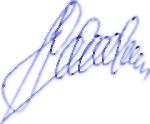 П.И.ФедоренкоО принятии Правил использования водных объектов общего пользования, расположенных на территории Чугуевского муниципального района, для личных и бытовых нуждГлава Чугуевского муниципального района       Р.Ю. Деменев